На 20 миллионов. Американская корпорация построит завод по производству сжиженных газов28 мая, 08:01 Американская корпорация Air Products построит на Дону завод по производству сжиженных газов. Объем инвестиций составит 20 млн долларов. Оборудование для предприятия уже изготовлено, планируется, что промышленное производство начнется уже через год. Чиновники считают, что этот проект в разы повысит инвестиционную привлекательность Новоалександровского индустриального парка, на территории которого будет построен новый завод.Американская корпорация Air Products построит в Ростовской области завод по производству сжиженных газов. Работы по возведению объекта начнутся этим летом, сразу после того, как будет оформлено разрешение на строительство. На данный момент уже урегулированы все вопросы с подведением инженерных сетей, завершен и сдан для прохождения государственной экспертизы проект предприятия. Оно разместится на территории Новоалександровского индустриального парка на участке площадью 3,67 гектара, приобретенном американской компанией в собственность. Новый завод будет специализироваться на выпуске промышленных газов, использующихся в таких отраслях, как металлургия, производство стекла, пищевая промышленность. Общий объем инвестиций в реализацию проекта оценивается в 20 млн долларов. Предполагаемый срок сдачи завода в эксплуатацию — конец лета 2015 года.Справка SmartNewsАмериканская корпорация Air Products входит в четверку крупнейших производителей промышленных газов — кислорода, азота, аргона, гелия и водорода, выпускает также технологические и специальные газы, оборудование, материалы для электронной промышленности. Выручка компании в 2013 году превысила 10 млрд долларов. Air Products принадлежит 750 производственных объектов по всему миру. Глобальные инвестиции в 2014 году запланированы компанией в объеме около 2 млрд долларов. Air Products работает более чем в 40 странах. Ее штат насчитывает 18 тыс. сотрудников, которые разрабатывают инновационные решения для различных отраслей промышленности, энергетики и охраны окружающей среды, а также на быстрорастущих рынках, таких как полупроводниковые материалы, очистка в присутствии водорода, сжижение природного газа, современные покрытия и клеящие материалы.Необходимое для строительства завода оборудование уже изготовлено. Крупногабаритные его части произведены в Малайзии и сейчас морским путем доставляются в Азов. Оттуда они специальным транспортом будут перевезены в Новоалександровский индустриальный парк.Меморандум о сотрудничестве между компанией Air Products и правительством Ростовской области был подписан в 2010 году.Когда подписывалось соглашение с Air Products, предполагалось, что завод по производству сжиженных газов будет построен в Красносулинском индустриальном парке. Американская компания арендовала там участок. Однако впоследствии, проанализировав все детали, Air Products приняла решение перенести проект в Новоалександровский индустриальный парк. Существенную роль в решении о переходе на другую площадку сыграло то, что именно в Азовском районе, в Новоалександровском парке, сейчас строится завод по производству стального проката ЗАО «Донэлектросталь». Это предприятие может стать крупным потребителем промышленных газов, произведенных на заводе Air Products. Кроме того, Новоалександровский парк расположен достаточно близко к Ростовской агломерации, в которой сосредоточено большое число потенциальных клиентов предприятия.Игорь Бураков, генеральный директор Агентства инвестиционного развития Ростовской области, SmartNews Ссылка на цитату  «Новоалександровский индустриальный парк уже выбрали для реализации своих проектов Coca-Cola Hellenic, Ball, «Юнимилк», Ростовский лакокрасочный завод, другие российские и зарубежные предприятия. Совокупный объем их инвестиций в реализацию проектов на его территории оценивается в 11 млрд рублей. Сейчас началось освоение второй очереди парка. Выход Air Products на стройплощадку еще больше повысит его инвестиционную привлекательность в глазах будущих резидентов». Однако и от земельного участка площадью 5 гектаров, арендованного в Красносулинском индустриальном парке, корпорация Air Products отказываться не намерена. В будущем она готова построить на нем еще одно предприятие по производству газов, даже несмотря на то, что конъюнктура для этого сейчас неблагоприятна.Ростовская область выбрана зарубежным инвестором для реализации крупных проектов не случайно. Представители Air Products высоко оценивают инвестиционный потенциал этого российского региона.«У Ростовской области есть потенциал, необходимый для успешного и долгосрочного экономического развития. Здесь имеется развитая производственная база, наблюдаются высокие темпы роста промышленного производства. Поэтому Air Products заинтересована в реализации проектов на территории Ростовской области. Особенно учитывая, что администрация региона понимает, насколько важно для дальнейшего экономического развития области обеспечить работающие на ее территории предприятия качественными промышленными газами в необходимом объеме».Роберт Миллс, генеральный директор Air Products Russia, SmartNews Ссылка на цитату Экспертное мнениеАлександр Потеряйкоэкономист, к. э. н., сотрудник РГЭУ (РИНХ), SmartNews— Крупнейшим резидентом Красносулинского индустриального парка является американская корпорация Guardian, построившая здесь завод по производству энергоэффективного стекла. Это предприятие могло бы стать одним из крупнейших потребителей промышленных газов нового завода Air Products. Однако его руководство уже заключило контракт на поставку газов с другой американской корпорацией — Praxair, Inc, прямым конкурентом Air Products. Полагаю, это стало одной из причин принятого Air Products решения о переносе проекта завода на территорию Новоалександровского индустриального парка. А поскольку корпорация не намерена отказываться от участка в Красносулинском парке, полагаю, она рассчитывает со временем потеснить Praxair, Inc. Еще одна возможная причина, по которой Air Products сохраняет за собой данную площадку, состоит в том, что эта корпорация обычно комплексно осваивает регионы своего присутствия. Поэтому не исключаю, что очень скоро мы услышим новости о новых проектах.
Read more: http://smartnews.ru/regions/rostov-na-donu/17890.html#ixzz33a8GF1bl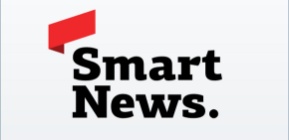 